Package for sure success in Mathematics 1.TRIANGLES ( 2 + 4 = 6)Two Marks:1.	In the given figure, if LM II CB and LN II CD, then prove that         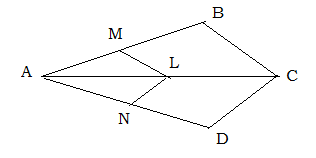 2.	ABCD is trapezium in which AB II DC and its diagonals intersect at O. Show that 3.	A vertical pole of length 6 m casts a shadow 4 m longer on the ground and at the same time a tower cast a shadow 28 m long. Find the height of the tower.4.	ABC is an Isosceles triangle right angled at C. Prove that AB2= 2AC25.	A ladder 10 m long reaches a window 8 m above the ground. Find the distance of the foot of the ladder from the base of the wall.6.	Two poles of height 6 m and 11 m stand on a plane ground. If the distance between the feet of the poles  is 12 m, find the distance between their tops.	4 Marks: Theorem7.	State and prove Thales theorem.8.	If in two triangles, corresponding angles are equal, then their corresponding sides are in the same ratio and hence the two triangles are similar. Prove.9.	If one angle of a triangle is equal to one angle of the other triangle and sides including these angles are proportional, then two triangles are similar. Prove. 10	The ratio of the areas of two similar triangles is equal to the square of the ratio of their corresponding sides. Prove 11	State and prove Pythagoras Theorem. 2. Circles –Theorem-3 Marks12.	The length of tangents drawn from an external point to a circle  are equal. Prove.13.	The tangent at any point of a circle is perpendicular to the radius through the point of contact.3. Constructions( 2 + 3 = 5)	2 Marks:14.	Draw a line segment of length  8 cm and divide it in the ratio 3 : 515.	Draw a pair of tangents to a circle of radius 4 cm from a point which is 9 cm away from the centre of the circle. Measure the length of the tangents.16.	Draw a pair of tangents to a circle of radius 4.5 cm from a point which is 4 cm away from the circle.17.	Draw a pair of tangents to a circle of radius 5 cm such that angle between the radii is 1000.18.	Draw a pair of tangents to a circle of radius 4cm such that angle between the tangents is 800.3 Marks:19.	Construct a triangle of sides 4cm, 5 cm, and 6 cm and then a triangle similar to it whose sides are  of the corresponding sides of the first triangle.20.	Construct a triangle of sides 5cm, 6 cm, and 7 cm and then a triangle similar to it whose sides are  of the corresponding sides of the first triangle.21.	Construct a triangle ABC with side BC= 6 cm,AB= 5 cm and angle ABC= 600. Then construct a triangle whose sides are  of the corresponding sides of the ∆ ABC.4.Pair of linear equations in two variables( 2 + 4= 6)	2 Marks:22.	5 pencils and 7 pens together cost rs. 50 whereas 7 pencils and 5 pens together cost Rs.46. Find the cost of one pencil and that of one pen.( Any method)23.	Without drawing the graph, show that lines representing the equations               6x  -3y + 10 =0 and 2x –y + 9 = 0 are parallel to each other.24.	Solve:  i) x + y = 5 and x – y = 7     ii) x + y = 5 and 2x – 3y = 425.	Five years ago, Maruthi was thrice as old as Sonu. Ten years later, Maruthi will be twice as old as Sonu. How old are Maruthi and Sonu?26.	Solve 2x + 3y = 11 and 2x – 4y= - 24  and hence find the value of m for which       y = mx + c.	4 Marks:	27.	Solve graphically: x + y = 14 and  x – y =428.	Solve graphically: 2x + y = 6 and  4x – 2y =429.	Solve graphically: 2x – y = 2 and 4x – y =430.	Solve graphically:  3x + 2y = 13 and 4x – 3y = 65.Statistics( 3 + 3=6) or (1 + 2 + 3)31.	The daily expenditure on food of 25 households are given below. Calculate the mean daily expenditure.	( 2 Marks)  (Any suitable method)32.	Ages of the patients admitted to a hospital during a year is given below. Calculate the mode for the data given.( 2 Marks)33.	Marks obtained by 60 students, out of 50 in a mathematic examination are given below. Calculate the median for the data given.(3 Marks)34.	Draw the ogive for the following data.  ( 3Marks)35.	During the medical check –up of 35 students of a class, their   recorded as follow. Draw OGIVE for the given data.(3 Marks each)	Draw Ogive for the above distribution by considering cumulative frequency	i) Less than type  and ii) More than type.6.Real Numbers( 2 + 2=4)36.	Find the H.C.F of 135 and 345 using Euclid’s Division algorithm.37.	Find the H.C.F of 336 and 68 by prime factor method.38.	Find the H.C.F and L.C.M of 28 and 126 by prime factor method.39.	Prove that ,,……. are irrational numbers.(Only one will be given)40.	Prove that  is an irrational number.41.	prove that , are irrational numbers.( Only one will be given)42.	Without performing long  division, show that  is a terminating decimal. Also write the decimal expansion .7. Polynomials(2 Marks)43.	Find the sum and product of zeros of the polynomial 6x2 – 3 – 7x .44.	Find the quadratic polynomial whose sum and product of its zeros  respectively are  i) 3 and 8    ii) 1/4, -2  iii) 2 and – 445.	Divide p(x)= x3 – 3x2 +5x – 3 by g(x)= x2 – 2 and find the quotient and remainder.46.	Check whether g(x) = x2 + 3x + 1 is a factor of p(x) = 3x4 + 5x3 – 7x2 + 2x + 2 .8.	Quadratic equations(2 + 2 = 4)47.	Find the two consecutive positive integers, sum of whose squares is 365.48.	The altitude of a right angled triangle is 7 cm less than its base. If the hypotenuse is 13 cm, find the other two sides.49.	Find the roots of the following quadratic equations by completing the square method.   i) 2x2 – 7x + 3=0		ii) 2x2 + 6x – 9=0  ii) x2 = 3x + 650.	Find the roots of the following  quadratic equations using  formula.	i) 2x2 +5x + 3= 0		ii) x2 – 7x =5		iii) x + 51.	Find the nature of the roots of the equation 2x2 – 6x + 3 = 0.52.	Find the value of K for which the following equations have equal roots.	i) 2x2 + kx +3 = 0       ii) x2 –kx + 9= 0	ii) kx2 – 12 x +9 = 053.	The product of two consecutive positive odd integers is 195. Find the numbers.	9. Coordinate Geometry( 2 + 2 = 4)54.	Find the distance between the points ( - 5, 7) and ( - 1, 3)55.	Find the distance between the origin and a point ( 8, 6).56.	Find the point on x-axis which is equidistance from ( 2, - 5) and ( - 2, 9)57.	Find the value of y for which the distance between the points P(2,-3) and Q( 10, y).58.	Find the coordinates of the point which divides the line joining the points ( 3, -2 )  ( 5, 6) in the ration 3 : 2.59.	Find the ratio in which the line segment joining the points ( -3, 10), ( 6, - 8) is divided by (-1, 6).60.	Show that the points ( 3, 2), ( -2, - 3) and ( 2, 3) form a scalene triangle.61.	Find the centre of the circle passing through the points ( 6 ,-6), ( 3, - 7) and ( 3, 3).62.	Find the area of the triangle whose vertices are ( -5,-1), 93, -5) and (5, 2)63.	Find the value of k if the points (8,1), )k,-4) and (2,5) are collinear.10.Probability(1 + 2=3)64.	A coin is tossed repeatedly thrice. What is the probability that the same face appears all the three times?65.	A coin is tossed repeatedly twice. What is the probability that the same face does not appear both the times.66.	A die is thrown twice. What is the probability that	i) Square numbers come up either time		ii) 5 will come up at least once.iii) sum of numbers appear is 10		iv) product of numbers appear is 1267.	A bag contains 3 red balls and 5 black balls. A ball is drawn at random from the bag. What is the probability that the ball drawn is i) red	ii) not red?68.	A box contain 50 discs which are numbered from 1 to 50. If one disc is drawn at random from the box, find the probability that it bears	i) a square number			ii) A cube number	iii) a number divisible by three	iv) a two digit number.11. Introduction to Trigonometry( 1 + 2=3)69.	If tan A =, find the trigonometric ratios of the angle A.70.	If cot=, find the value of 71.	If tan 2A = cot(A – 180), where 2A s an acute angle, find the value of A.72.	If Sec4A = cosec ( A – 200), where 2A s an acute angle, find the value of A.12.Arithmetic progression(2 + 4=6)or (1 + 1+4)73.	Which term of the AP : 3,8,13,18,…….. is 78?74.	Which term of the AP : 2,4,6,8,……….. is 126?75.	How many two digit numbers are divisible by 3?76.	Find the 20th term from the last term of the AP: 3,8,13,………253.77.	Find the sum of first 25 terms of the AP: 2,5,8,…………..78.	Find the sum of first 30 multiples of 5.79.	Find the three numbers in AP whose sum is 15 and their product is 105.80.	Find the four terms of the AP whose sum is 20 and product of the extremes is 16.Sl.NoName of the chapterMarks1.Similar Triangles6( 2 + 4)2.Circles33.Constructions5( 2 + 3)4.Pail of linear equations in two variables6( 2+ 4)5.Statistics6(3+3)6.Real Numbers4( 2 + 2)7.Polynomials28.Quadratic equations4(2 + 2)9.Coordinate geometry4 (2 + 2)10.Probability211.Introduction to trigonometry3( 1 + 2)12.Arithmetic progressions213.Writing formulae3Total50Daily expenditure in Rs.100 - 150150-200200 – 250250-300300 - 350Number of households451222Age(in years5 – 1515 -2525 -3535 4545 =5555 -65No. of patients6112123145Marks0 - 1010 -2020 – 3030 -4040 -50No.of Students512181510Daily Income100-120120-140140-160160-180180-200No.Of workers12148610Weight (in Kg)3840424446485042Number of students035914283235